від   15 березня  2017  рокуПро надання дозволу на передачу в оренду частини приміщення аптеки № 45 (с.Піщів)Розглянувши клопотання про надання дозволу Новоград-Волинській ЦМРА № 217 для передачі в оренду частини приміщення аптеки № 45 в                с. Піщів, відповідно до п. 19, частини 1 ст. 43, ст. 60 Закону України “Про місцеве самоврядування в Україні” та Закону України “Про оренду державного та комунального майна”,  враховуючи погодження Новоград-Волинської міської ради від 03.01.2017 р., рекомендації постійної комісії з питань бюджету, соціально-економічного розвитку, комунальної власності, транспорту та зв’язку, районна радаВИРІШИЛА:Надати дозвіл Новоград-Волинській центральній міськрайонній аптеці              № 217 для передачі в оренду частини приміщення аптеки № 45 в             с. Піщів, Новоград-Волинського району в оренду. Передачу в оренду зазначеного вище приміщення здійснити згідно чинного законодавства та рішень районної ради.Голова районної ради                                                                   Д.В. Рудницький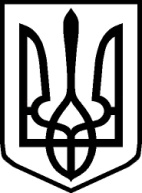 УКРАЇНАУКРАЇНАНОВОГРАД-ВОЛИНСЬКА РАЙОННА РАДАНОВОГРАД-ВОЛИНСЬКА РАЙОННА РАДАЖИТОМИРСЬКОЇ ОБЛАСТІЖИТОМИРСЬКОЇ ОБЛАСТІР І Ш Е Н Н ЯР І Ш Е Н Н ЯВосьма сесія                         VІІ  скликання